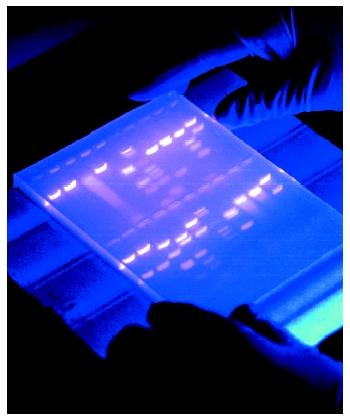 gel electrophoresisa laboratory method used to separate mixtures of DNA, RNA, or proteins according to molecular size. The molecules to be separated are pushed by an electrical field through a gel that contains small pores.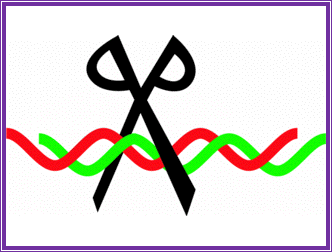 having the property of cleaving DNA molecules at or near a specific sequence of bases.restriction enzymesa location in a genome where a short nucleotide sequence is organized as a repeat. These can be found on many chromosomes, and often show variations in length between individualsvariable number of tandem repeats (VNTRs)a technique used in molecular biology to amplify a single copy or a few copies of a piece of DNA across several orders of magnitude, generating thousands to millions of copies of a particular DNA sequence.polymerase chain reactionSalivaBloodHair FolliclesSkinDNA sourcesA technique using X- ray film to visualize molecules or fragments of molecules that have been radioactively labeled. autoradiographUrine AloneFinger and ToenailsCut HairSweat AloneNon-DNA Sources